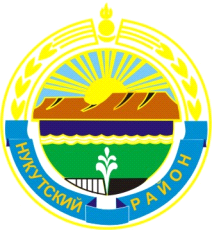 Муниципальное образование «Нукутский район»ДУМА МУНИЦИПАЛЬНОГО ОБРАЗОВАНИЯ«НУКУТСКИЙ РАЙОН»Шестой созывРЕШЕНИЕ30 августа 2017 года			        № 37          			      п. НовонукутскийОб утверждении Положения о порядке присвоения наименования и переименования предприятий и учреждений образования, культуры,физической культуры и спорта, находящихся в собственности муниципального образования «Нукутский район»В соответствии с Федеральным законом «Об общих принципах организации местного самоуправления в Российской Федерации» от 06 октября 2003 года № 131-ФЗ, руководствуясь ст. 27 Устава муниципального образования «Нукутский район», ДумаРЕШИЛА:Утвердить Положение о порядке присвоения наименования и переименования предприятий и учреждений образования, культуры, физической культуры и спорта, находящихся в собственности муниципального образования «Нукутский район» (Приложение № 1).Опубликовать настоящее решение с приложением в печатном издании «Официальный курьер» и разместить на официальном сайте муниципального образования «Нукутский район».Председатель	 Думы муниципальногообразования  «Нукутский район»							К.М. Баторов Мэр муниципального образования«Нукутский район»									С.Г.ГомбоевУТВЕРЖДЕНОрешением ДумыМО «Нукутский район»от 30.08.2017 г. № 37Положение о порядке присвоения наименования и переименования предприятий и учреждений образования, культуры, физической культуры и спорта, находящихся в собственности муниципального образования «Нукутский район»
Статья 1. Предмет Настоящее Положение устанавливает процедуру рассмотрения предложений о порядке присвоения наименования и переименования предприятий и учреждений образования, культуры, физической культуры и спорта, находящихся в собственности муниципального образования «Нукутский район», информирования населения о предложениях по присвоению наименования или переименованию предприятий и учреждений образования, культуры, физической культуры и спорта, а также выявления мнения населения об указанных предложениях.Статья 2. Правовая основа Правовой основой настоящего Положения являются Конституция Российской Федерации, Устав муниципального образования «Нукутский район».
Статья 3. Внесение предложений о присвоении наименования и переименовании предприятий и учреждений образования, культуры, физической культуры и спорта, находящихся в собственности муниципального образования «Нукутский район»1. Предложения о присвоении наименования и переименовании предприятий и учреждений образования, культуры, физической культуры и спорта, находящихся в собственности муниципального образования «Нукутский район» могут вноситься органами государственной власти Российской Федерации, органами государственной власти Иркутской области, органами местного самоуправления муниципальных образований Иркутской области, а также общественными объединениями, юридическими лицами, гражданами Российской Федерации.
2. Предложения о присвоении наименования и переименовании предприятий и учреждений образования, культуры, физической культуры и спорта, находящихся в собственности муниципального образования «Нукутский район» в форме обращений, документы, обосновывающие указанные предложения, направляются в Думу муниципального образования «Нукутский район».
3. К документам, обосновывающим предложения о присвоении наименования и переименовании предприятий и учреждений образования, культуры, физической культуры и спорта, находящихся в собственности муниципального образования «Нукутский район», относятся:
обоснование предлагаемых наименований предприятий и учреждений образования, культуры, физической культуры и спорта, находящихся в собственности муниципального образования «Нукутский район»; биографические справки о жизни и деятельности лиц, имена которых предлагается присвоить предприятиям и учреждениям образования, культуры, физической культуры и спорта, и копии документов, подтверждающих награждение государственными наградами (если предлагается присвоить имена лиц, имеющих заслуги перед государством); сведения о наличии одноименных однородных предприятий и учреждений образования, культуры, физической культуры и спорта в пределах административно-территориальной границы; обоснования необходимости предлагаемых переименований предприятий и учреждений образования, культуры, физической культуры и спорта;адрес, позволяющий однозначно идентифицировать предприятие или учреждение образования, культуры, физической культуры и спорта и его местоположение;
4. Помимо указанных документов для обоснования предложений о присвоении наименования и переименования предприятий и учреждений образования, культуры, физической культуры и спорта, находящихся в собственности муниципального образования «Нукутский район» могут представляться материалы, подтверждающие мнение населения территории, на которой находится предприятие или учреждение образования, культуры, физической культуры и спорта, (результаты обсуждения данного вопроса в средствах массовой информации, результаты социологических и иных опросов населения, решения собраний и сходов граждан, обращения граждан).
5. Документы, указанные в настоящей статье, подписываются субъектами, внесшими предложения о присвоении наименования или переименовании предприятий и учреждений образования, культуры, физической культуры и спорта, находящихся в собственности муниципального образования «Нукутский район», или их представителями. Подписи заверяются печатями (при их наличии).
6. Предприятиям и учреждениям не могут быть присвоены имена:лиц, имеющих неснятую или непогашенную судимость;лиц, выступающих за насильственное изменение основ конституционного строя или иными действиями создающих угрозу безопасности Российской Федерации;иностранных граждан, в отношении которых в установленном порядке принято решение о нежелательности их пребывания (проживания) на территории Российской Федерации;лиц, признанных в установленном порядке недееспособными (за исключением случаев, когда решение суда о признании лица недееспособным принято после совершения им подвига, достижений или иных действий, внесших значительный вклад в развитие спорта, научно-образовательной среды или социальную сферу).Статья 4. Порядок предварительного рассмотрения предложений о присвоении наименования и переименовании предприятий и учреждений образования, культуры, физической культуры и спорта, находящихся в собственности муниципального образования «Нукутский район» и выявления мнения населения муниципального образования «Нукутский район» об указанных предложениях.1. Предложения о порядке присвоения наименования и переименования предприятий и учреждений образования, культуры, физической культуры и спорта, находящихся в собственности муниципального образования «Нукутский район», документы, обосновывающие указанные предложения, регистрируются в Думе муниципального образования «Нукутский район» и направляются для рассмотрения на заседание Думы муниципального образования «Нукутский район».Если поступившие в Думу муниципального образования «Нукутский район» документы не соответствуют требованиям частей 2, 3 и 5 статьи 3 настоящего Положения, Дума муниципального образования «Нукутский район» возвращает их субъекту, внесшему предложение.2. Дума муниципального образования «Нукутский район» не позднее 10 дней со дня поступления документов, указанных в статье 3 настоящего Закона, направляет их на заключение в Администрацию муниципального образования «Нукутский район», за исключением случая, когда предложение о присвоении наименования или переименовании предприятий и учреждений образования, культуры, физической культуры и спорта, находящихся в собственности муниципального образования «Нукутский район» внесено Администрацией муниципального образования «Нукутский район».Данное заключение представляется в Думу муниципального образования «Нукутский район» в течение 30 дней со дня поступления в Администрацию муниципального образования «Нукутский район» документов, указанных в статье 3 настоящего Положения.3. В целях информирования населения, Дума муниципального образования «Нукутский район», в срок не позднее 10 дней со дня получения заключения Администрации муниципального образования «Нукутский район» о присвоении наименования или переименовании предприятия или учреждения образования, культуры, физической культуры и спорта, находящегося в собственности муниципального образования «Нукутский район», либо заключения Администрации муниципального образования «Нукутский район», предусмотренного частью 2 настоящей статьи, направляет в представительные органы муниципальных образований «Нукутский район», на территории которых находится соответствующее предприятие или учреждение образования, культуры, физической культуры и спорта, находящееся в собственности муниципального образования «Нукутский район» (за исключением представительного органа муниципального образования «Нукутский район», внесшего предложение), а также для опубликования в районной газете "Свет Октября" и размещения на официальном сайте муниципального образования «Нукутский район» в информационно-телекоммуникационной сети "Интернет" следующую информацию:сведения о субъекте, внесшем предложение о присвоении наименования и переименовании предприятия и учреждения образования, культуры, физической культуры и спорта, находящегося в собственности муниципального образования «Нукутский район»;содержание поступившего предложения о присвоении наименования и переименовании предприятия и учреждения образования, культуры, физической культуры и спорта, находящегося в собственности муниципального образования «Нукутский район»;срок, в течение которого население муниципального образования может выразить свое мнение о присвоении наименования и переименовании предприятия и учреждения образования, культуры, физической культуры и спорта, находящихся в собственности муниципального образования «Нукутский район».4. Мнение населения муниципального образования «Нукутский район» о присвоении наименования и переименовании предприятия и учреждения образования, культуры, физической культуры и спорта, находящихся в собственности муниципального образования «Нукутский район» выявляется Думой муниципального образования «Нукутский район» путем учета и обобщения письменных сообщений граждан, проживающих на территории муниципального образования «Нукутский район».5. Мнение населения муниципального образования «Нукутский район» о присвоении наименования и переименовании предприятия или учреждения образования, культуры, физической культуры и спорта, находящихся в собственности муниципального образования «Нукутский район», также выражается представительными органами муниципальных образований «Нукутского района», на территории которых находятся соответствующие спортивные объекты, объекты культуры и образования, за исключением случая, когда предложение о присвоении наименования и переименовании предприятия или учреждения образования, культуры, физической культуры и спорта, находящихся в собственности муниципального образования «Нукутский район», внесено представительным органом муниципального образования, на территории которого находятся соответствующие спортивные объекты, объекты культуры и образования.Статья 5. Рассмотрение предложений о присвоении наименования и переименовании предприятий и учреждений образования, культуры, физической культуры и спорта, находящихся в собственности муниципального образования «Нукутский район»  Думой муниципального образования «Нукутский район».1. Дума муниципального образования «Нукутский район» рассматривает предложения о присвоении наименования и переименовании предприятия или учреждения образования, культуры, физической культуры и спорта, находящихся в собственности муниципального образования «Нукутский район» на своем заседании в срок, не превышающий шести месяцев со дня их поступления в Думу муниципального образования «Нукутский район».2. Предложения о присвоении наименования и переименовании предприятия или учреждения образования, культуры, физической культуры и спорта, находящихся в собственности муниципального образования «Нукутский район», документы, обосновывающие указанные предложения, рассматриваются на заседании Думы муниципального образования «Нукутский район» с учетом заключения Администрации муниципального образования «Нукутский район» и мнения населения муниципального образования «Нукутский район», выявленного в соответствии со статьей 4 настоящего Положения.3. По результатам рассмотрения Думой муниципального образования «Нукутский район» принимается решение об одобрении либо отклонении предложений о присвоении наименования и переименовании предприятия или учреждения образования, культуры, физической культуры и спорта, находящихся в собственности муниципального образования «Нукутский район».4. Решение Думы муниципального образования «Нукутский район», указанное в части 3 настоящей статьи, подлежит официальному опубликованию не позднее 10 дней со дня его принятия.Статья 6. Вступление в силу настоящего Положения.Настоящее Положение вступает в силу через десять дней после дня его официального опубликования.